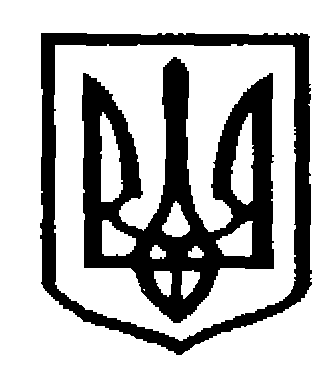 У К Р А Ї Н АЧернівецька міська радаУ П Р А В Л I Н Н Я   О С В I Т Ивул. Героїв Майдану, 176, м.Чернівці, 58029 тел./факс (0372) 53-30-87,  E-mail: osvitacv@gmail.com  Код ЄДРПОУ №02147345Про підготовку звітної інформації щодо діяльності психологічної служби системи освіти м.Чернівців у 2017/2018 н.р.На виконання листа Міністерства освіти і науки України від 20.04.2018 №1/9-252, з метою аналізу діяльності органів управління освітою, методичних служб, п. 2.7. Плану заходів щодо розвитку психологічної служби у системі освіти на період до 2020 року, затвердженого наказом МОНУ від 08.08.2017 р. №1127, листа Інституту післядипломної педагогічної освіти Чернівецької області від 20.04.2018 №01-31/981 «Про підготовку аналітично-статистичної довідки щодо діяльності фахівців психологічної служби у 2017/2018 н.р.» управління освіти Чернівецької міської ради просить надати інформацію про діяльність психологічної служби протягом 2017/2018 н.р. відповідно додатків та графіку (додається).Додатки на 10 аркушах.Заступник начальника управління освітиЧернівецької міської ради                                                         Н.П.ВітковськаДмитрюк О. С.,Гончарова-Чагор А. О.
533094Додаток 1 до листа управління освіти Чернівецької міської радивід 27.04.2018р. №01-34/903 Графік подачі статистичних і аналітичних звітів фахівців психологічної служби дошкільних навчальних закладівДодаток 2 до листа управління освіти Чернівецької міської радивід 27.04.2018р. № 01-34/903Графік подачі статистичних та аналітичних звітів практичних психологів і соціальних педагогів ЗНЗ та ПНЗ Додаток 3 до листа управління освіти Чернівецької міської радивід 27.04.2018р. № 01-34/903                                                                                      Затверджено ________________________                                                                                                          (директор навчального закладу)                                                                         __________  __________________                                                                                                    (підпис)                       ПІБ СТАТИСТИЧНИЙ ЗВІТПРО РОБОТУ ПРАКТИЧНОГО ПСИХОЛОГА /СОЦІАЛЬНОГО ПЕДАГОГА_____________________________________(назва навчального закладу)______________________________________________(прізвище, ім’я, по батькові)за _____ півріччя 20__ - 20__ навчального рокуДодаток 4 до листа управління освіти Чернівецької міської радивід 27.04.2018р. № 01-34/903 Аналітичний звіт практичного психолога / соціального педагога__________________________назва навчального закладу____________________________________________________прізвище, ім’я, по батькові фахівцяНавантаження __________     К-ть дітей у ДНЗ (груп) _____Спеціальність за дипломом _______________________________________, кваліфікаційний рівень _________ , рік попередньої атестації _________Рік проходження курсів підвищення кваліфікації в цьому навчальному році:4. Корекційно-відновлювальна і розвивальна робота (профілактична; за результатами психодіагностичних досліджень; з дітьми, що навчаються за індивідуальною або інклюзивною формою навчання)5. Діагностика (моніторинги, психологічні мінімуми) дітей, педагогів, батьків6. Кількість проведених консиліумів з розгляду окремих дітей та учнів: Кількість проведених консиліумів з розгляду груп, класів:Забезпеченість кабінетами працівників психологічної служби (поставте позначку у відповідну графу)9. Забезпеченість обладнанням кабінетів практичних психологів і соціальних педагогів закладів освіти(окрім практичних психологів і соціальних педагогів, які мають суміщене робоче місце з іншими педагогами)10. Тематика звернень до працівників психологічної служби у 2017/2018 н.р.Проведення роботи з профілактики негативних явищ в дитячому середовищі Проведення психолого-педагогічних семінарів; участь у роботі метод. об’єднань ОЗ, тренінгів з педколективом згідно рекомендацій щодо підвищення психологічної компетентності педагогів:Робота з батьками:Навчальна діяльність: Просвітницько-профілактична діяльність працівників психологічної служби у системі освітиОцініть ефективність форм методичної роботи в цьому навчальному році (для оцінки оберіть лише ті заходи, на яких ви були присутні) за 5-ти бальною шкалою, де 5 – найвища оцінка, 1 – найнижча:Методичні об’єднання                             ____Школи молодого фахівця (психологічні майстерні)            ____Семінари-практикуми                             ____Організаційно-методичні наради           ____Супервізійні групи (інтервізійні групи)                                 ____Вкажіть вид, назву інструментарію, який ви плануєте подати на Експертну комісію в жовтні 2018 р. ______________________________________________________________27.04.2018  № 01-34/903 Керівникам ЗДО, ЗЗСО, ЗПОДатаЧасПрактичні психологиСоціальні педагоги03.05.9:30 – 10:00ДНЗ №2ДНЗ №910:00 – 10:30ДНЗ №3ДНЗ №1010:30 – 11:00ДНЗ №1211:00 – 11:30ДНЗ №1511:30 – 12:00ДНЗ №17ДНЗ №1704.059:30 – 10:00ДНЗ №19ДНЗ №1910:00 – 10:30ДНЗ №4ДНЗ №2110:30 – 11:00ДНЗ №6ДНЗ №2211:00 – 11:30ДНЗ №2311:30 – 12:00ДНЗ №24ДНЗ №2412:00 – 12:30ДНЗ №25ДНЗ №2514:30 – 15:00ДНЗ №8ДНЗ №2715:00 – 15:30ДНЗ №28, 4815:30 – 16:00ДНЗ №30ДНЗ №3016:00 – 16:30ДНЗ №3107.05.9:30 – 10:00ДНЗ №3ДНЗ №1810:00 – 10:30ДНЗ №7ДНЗ №3210:30 – 11:00ДНЗ №3311:00 – 11:30ДНЗ №35ДНЗ №3511:30 – 12:00ДНЗ №3612:00 – 12:30ДНЗ №37ДНЗ №3714:30 – 15:00ДНЗ №3815:00 – 15:30ДНЗ №41ДНЗ №4115:30 – 16:00ДНЗ №4316:00 – 16:30ДНЗ №4408.059:30 – 10:00ДНЗ №4610:00 – 10:30ДНЗ №4710:30 – 11:00ДНЗ №4211:00 – 11:30ДНЗ №4911:30 – 12:00ДНЗ №5212:00 – 12:30ДНЗ №5314:30 – 15:00ДНЗ «Казка»15:00 – 15:30НВК «Лідер»ДатаЧасПрактичні психологиСоціальні педагоги, практичні психологи ПНЗ03.059:30-10:00Ліцей №1Ліцей №103.0510:00-10:30Ліцей №2Ліцей №203.0510:30-11:00Ліцей №3Ліцей №303.0511:00-11:30Ліцей №4Ліцей №403.0511:30-12:00ВСЛІВСЛІ03.0514:30-15:00Гімназія №1Гімназія №103.0515:00-15:30Гімназія №3Гімназія №303.0515:30-16:00Гімназія №4Гімназія №403.0516:00-16:30Гімназія №5Гімназія №503.0516:30-17:00Гімназія №6МЦНТТУМ04.059:30-10:00Гімназія №7Гімназія №704.0510:00-10:30ЗОШ №39ЗОШ №3904.0510:30-11:00ЗОШ №38ЗОШ №3804.0511:00-11:30ЗОШ №37ЗОШ №3704.0514:30-15:00НВК «Берегиня»НВК «Берегиня»04.0515:00-15:30НВК «Любисток»НВК «Любисток»04.0515:30-16:00НВК «Лідер»НВК «Лідер»04.0516:00-16:30СШ ОРТ №41СШ ОРТ №4104.0516:30-17:00МПДЮКЮТ «Кварц»07.059:30-10:00ЗОШ №25ЗОШ №2507.0510:00-10:30БТДЮЦДЮТ07.0510:30-11:00ЗОШ №8ЗОШ №807.0511:00-11:30ЗОШ №16, МЦЕНТУМЗОШ №1607.0511:30-12:00ЗОШ №1ЗОШ №107.0512:00-12:30ЗОШ №3ЗОШ №307.0514:30-15:00ЗОШ №4ЗОШ №407.0515:00-15:30ЗОШ №5ЗОШ №507.0515:30-16:00ЗОШ №6ЗОШ №607.0516:00-16:30ЗОШ №11ЗОШ №1107.0516:30-17:00ЗОШ №14ЗОШ №1408.059:30-10:00ЗОШ №19ЗОШ №1908.0510:00-10:30ЗОШ №20ЗОШ №2008.0510:30-11:00ЗОШ №22ЗОШ №2208.0511:00-11:30ЗОШ №24ЗОШ №2408.0511:30-12:00ЗОШ №27ЗОШ №2708.0512:00-12:30ЗОШ №28ЗОШ №2808.0514:30-15:00ЗОШ №30ЗОШ №3008.0515:00-15:30ЗОШ №31ЗОШ №3110.059.15-10.00ЗОШ №24ЗОШ №2410.0510.00-10.30ЗОШ №27ЗОШ №2710.0510.30-11.00ЗОШ №28ЗОШ №2810.0511.00-11.30ЗОШ №40ЗОШ №4010.0514.30-15.00ЗОШ №2ЗОШ №210.0515.00-15.30ЗОШ №33ЗОШ №3310.0515.30-16.00Гімназія №2Гімназія №2№Основні види роботиКількість осіб та груп у гр. роботіЗатрачено годин1Психодіагностика індивідуальна:а) учнів (дітей) усього:дошкільного віку:початкових класів:середніх класів:старших класів: б) педпрацівників:в) батьків:____________________________________________________________________________________________2Психодіагностика групова, соціально-психологічні дослідження серед:а) учнів (дітей) усього:дошкільного віку:початкових класів:середніх класів:старших класів:б) педпрацівників:в) батьків:____________________________________________________________________________________________3Консультування індивідуальне:а) учнів (дітей) усього:дошкільного віку:початкових класів: середніх класів:старших класів:б) педпрацівників:в) батьків:_________________________________________________________________________________________4Консультування групове:а) учнів (дітей) усього:дошкільного віку:початкових класів:середніх класів:старших класів:б) педпрацівників:в) батьків:_________________________________________________________________________________________5Корекційно-відновлювальна та розвивальна робота індивідуальна з учнями (дітьми) всього:дошкільного віку:початкових класів:середніх класів:старших класів:____________________________________________________6Корекційно-відновлювальна та розвивальна робота групова з учнями (дітьми) всього:дошкільного віку:початкових класів:середніх класів:старших класів:____________________________________________________7Проведення ділових ігор, тренінгів для:а) педпрацівників:б) батьків:__________________________________________8Психологічна просвіта, виступи перед:а) учнями (дітьми):б) педпрацівниками:в) батьками:____________________________________________________________9Навчальна діяльність:      -     курси за вибором:факультативні заняття:гурткова робота:____________________________________________________________10Зв’язки з громадськістю, відвідування :учнів (дітей) вдома:батьків за місцем роботи:органів виконавчої влади та громадського самоврядування:____________________________________________________________Тематика курсів (назва)Місце проведення, дата, № посвідченняК-сть годинФахові курсиПроблемно-тематичні №Назва програмиПрограма(джерело, автор)КількістьКількість№Назва програмиПрограма(джерело, автор)цільова групаосіб/груп1.№НазваЦільова аудиторіяК-ть охоплених осіб (груп)Короткі результати(з протоколів анкетувань)1.№ п/пТемаК-ть дітей, учнів, індивідуально-психологічні особливості яких розглядались на консиліуміК-ть розроблених індивідуальних програм розвитку особистості дитини (за результатами консиліумів)1.№ п/пТемаК-ть груп, класів особливості яких розглядались на консиліуміВисновки за результатами консиліуму1.Практичні психологиПрактичні психологиПрактичні психологиСоціальні педагогиСоціальні педагогиСоціальні педагогиз них:з них:з них:з них:з них:з них:окреме приміщення (1-2 кабінети)суміщене робоче місцевідсутнє робоче місцеокреме приміщення (1-2 кабінети)суміщене робоче місцевідсутнє робоче місце№ з/пНайменуванняКабінет практичного психологаКабінет соціального педагогаКабінет практичного психолога/соціального педагогаЗагальна к-сть кабінетівПисьмовий стілЖурнальний стілСейф або шафа, що замикаєтьсяСтілецьКріслоШафа секційна для  навчально-методичних матеріалівШафа для одягуФліп-чарт (магнітна дошка)Комп'ютер (з доступом до Інтернет-мережі) + ліцензоване програмне забезпеченняЦифрова камераБагатофункціональний пристрій (принтер, сканер, ксерокс)ДиктофонПереносний USB-накопичувач ТелефонІнше, а саме:№ з/пНайменуванняНавчальний психологічний кабінетНавчальний психологічний кабінетНавчальний психологічний кабінетЗагальна к-сть навчальних кабінетівСтіл (парти) Стілець Шафа секційнаФліп-чарт (магнітна дошка)КилимМультимедійний комплекс (інтерактивна дошка, проектор, ноутбук) Інше, а саме:№ з/пТематика зверненьК-сть зверненьК-сть звернень№ з/пТематика зверненьдо практичних психологівдо соціальних педагогівЗ боку батьківЗ боку батьківЗ боку батьківЗ боку батьків1.Готовність дітей до навчання та труднощі у навчанні2.Вікові та індивідуальні особливості розвитку, проблеми самооцінки дитини3.Асоціальні прояви у поведінці дітей4.Допомога дітям та сім’ям, які перебувають у СЖО, в тому числі, які постраждали у військових конфліктах5.Психологічний та соціально-педагогічний супровід дітей-сиріт, дітей, позбавлених батьківського піклування6.Психологічний та соціально-педагогічний супровід дітей із сімей учасників АТО7.Психологічний та соціально-педагогічний супровід дітей із сімей внутрішньо переміщених осіб8.Психологічний супровід дітей з особливими освітніми потребами в умовах інклюзивної освіти9.Профілактика шкідливих звичок, залежностей та формування здорового способу життя10.Адаптація дитини до нового колективу 11.Дитячі страхи12.Дитяча злочинність13.Торгівля людьми14.Психологічний клімат учнівського колективу, міжособистісні конфлікти15.Шкільний булінг16.Формування психологічної готовності дошкільників до навчання в школі17.Взаємовідносини в системі «вчитель-учень»18.Взаємовідносини в системі «батьки-діти»19.Взаємовідносини в системі «педагоги-батьки»20.Домашнє насилля 21.Професійне самовизначення учнів22.Дитина у віртуальному просторі. Комп’ютерна залежність23.Суїцидальна поведінка дітей24.Шляхи підвищення мотивації учнів до навчання, проблеми шкільної неуспішності25.Обдаровані діти26.Проблеми лідерства у колективі27.Статеве виховання, дружба, кохання, рання вагітність28.Робота з дітьми «груп ризику»Інше, а саме:З боку педагогівЗ боку педагогівЗ боку педагогівЗ боку педагогів1.Асоціальні прояви у поведінці дітей2.Адаптація дитини до нового колективу3.Формування психологічної готовності дошкільників до навчання в школі4.Готовність до навчання та труднощі у навчанні5.Вікові та індивідуальні особливості розвитку, проблеми самооцінки дитини6.Допомога дітям та сім’ям, які перебувають у СЖО, в тому числі, які постраждали у військових конфліктах7.Психологічний та соціально-педагогічний супровід дітей-сиріт, дітей, позбавлених батьківського піклування8.Психологічний та соціально-педагогічний супровід дітей із сімей учасників АТО9.Психологічний та соціально-педагогічний супровід дітей із сімей внутрішньо переміщених осіб10.Психологічний супровід дітей з особливими освітніми потребами в умовах інклюзивної освіти11.Професійне самовизначення учнів12.Психологічний клімат педагогічного колективу13.«Професійне вигорання» педагогів14.Профілактика шкідливих звичок, залежностей та формування здорового способу життя15.Дитина у віртуальному просторі. Комп’ютерна залежність16.Психологічний клімат учнівського колективу, міжособистісні конфлікти  17.Шкільний булінг18.Взаємовідносини в системі «вчитель-учень»19.Взаємовідносини в системі «батьки-діти»20.Взаємовідносини в системі «педагоги-батьки»21.Домашнє насилля22.Суїцидальна поведінка дітей23.Дитячі страхи24.Обдаровані діти25.Дитяча злочинність26.Торгівля людьми27.Проблеми лідерства у колективі28.Робота з дітьми «груп ризику»29.Психологічний супровід учнів під час ДПА, ЗНО, МАН тощо30.Психологічна просвіта31.Адаптація молодих спеціалістів32.Статеве виховання, дружба, кохання, рання вагітністьІнше, а саме:З боку дітейЗ боку дітейЗ боку дітейЗ боку дітей1.Самовдосконалення, розвиток власних здібностей і компетенцій2.Професійне самовизначення3.Допомога дітям та сім’ям, які перебувають у СЖО, в тому числі, які постраждали у військових конфліктах4.Психологічний та соціально-педагогічний супровід дітей-сиріт, дітей, позбавлених батьківського піклування5.Психологічний та соціально-педагогічний супровід дітей із сімей учасників АТО6.Психологічний та соціально-педагогічний супровід дітей із сімей внутрішньо переміщених осіб7.Психологічний супровід дітей з особливими освітніми потребами в умовах інклюзивної освіти8.Профілактика шкідливих звичок, залежностей та формування здорового способу життя9.Дитина у віртуальному просторі. Комп’ютерна залежність10.Суїцидальні роздуми дітей11.Взаємовідносини в системі «вчитель-учень»12.Взаємовідносини в системі «батьки-діти»13.Домашнє насилля14.Адаптація дитини до нового колективу15.Відсутність мотивації до навчання16.Розвиток творчих здібностей17.Психологічний клімат учнівського колективу, міжособистісні конфлікти18.Шкільний булінг19.Психологічний супровід учнів під час ДПА, ЗНО, МАН тощо20.Статеве виховання, дружба, кохання, рання вагітність21.Ціннісні орієнтації, самореалізація в житті22.Робота з дітьми «груп ризику»23.Дитяча злочинність24.Торгівля людьмиІнше, а саме:З боку інших зацікавлених осіб, представників громадськостіЗ боку інших зацікавлених осіб, представників громадськостіЗ боку інших зацікавлених осіб, представників громадськостіЗ боку інших зацікавлених осіб, представників громадськості1.Допомога дітям та сім’ям, які перебувають у СЖО, в тому числі, які постраждали у військових конфліктах2.Психологічний та соціально-педагогічний супровід дітей-сиріт, дітей, позбавлених батьківського піклування3.Психологічний та соціально-педагогічний супровід дітей із сімей учасників АТО4.Психологічний та соціально-педагогічний супровід дітей із сімей внутрішньо-переміщених осіб5.Психологічний супровід дітей з особливими освітніми потребами в умовах інклюзивної освіти6.Домашнє насилля7.Дитяча злочинність8.Торгівля людьми9.Психологічний клімат учнівського колективу, міжособистісні конфлікти10.Шкільний булінг11.Професійне самовизначення12.Самовдосконалення, розвиток здібностей та компетенцій учнів13.Профілактика шкідливих звичок, залежностей та формування здорового способу життя14.Співпраця з органами виконавчої влади, неурядовими громадськими організаціями тощо (військові комісаріати, комісія у справах дітей, ЦСССДМ та інші)15.Співпраця нацполіції та школи у сфері профілактики правопорушень16.Проведення спільних просвітницько-профілактичних заходів17.Суїцидальні тенденції серед дітей та підлітків18.Психологічна просвітаІнше, а саме:Вид роботиНазва заходуТематика, напрямок (наприклад, форм. ЗСЖ, соц.-пс. клімату, проф. булінгу, суїц. поведінки, підгот. до ЗНО, інклюзії тощо)Цільова групаК-сть учасниківНазва заходуТематика або питання, що висвітлювалисьЦільова групаК-сть учасниківНазва заходуТематика або питання, що висвітлювалисьЦільова групаК-сть учасниківФакультативи, спецкурсиЦільова групаК-сть годинІнформаційно-освітня протиалкогольна програма «Сімейна розмова»Інформаційно-освітня протиалкогольна програма «Сімейна розмова»Програма «Особиста гідність. Безпека життя. Громадянська позиція»Програма «Особиста гідність. Безпека життя. Громадянська позиція»Програма «Дорослішай на здоров’я»Програма «Дорослішай на здоров’я»К-сть груп (класів)К-сть охоплених осібК-сть груп (класів)К-сть охоплених осібК-сть груп (класів)К-сть охоплених осіб